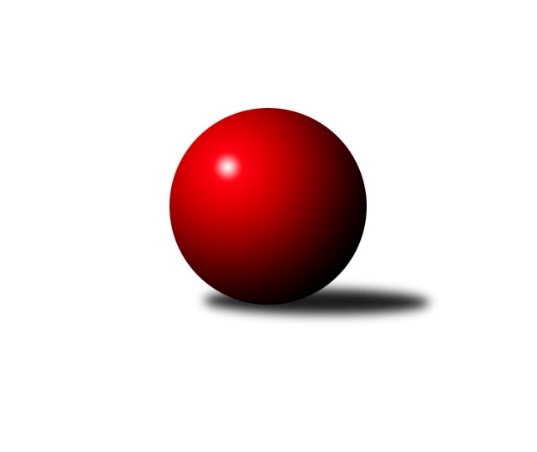 Č.10Ročník 2017/2018	7.12.2017Nejlepšího výkonu v tomto kole: 1623 dosáhlo družstvo: TJ Nový Jičín ˝A˝Meziokresní přebor - Nový Jičín, Přerov, Vsetín 2017/2018Výsledky 10. kolaSouhrnný přehled výsledků:TJ Frenštát p.R.˝A˝	- TJ Spartak Bílovec˝B˝	2:4	1568:1594	3.0:5.0	4.12.TJ Nový Jičín˝D˝	- TJ Nový Jičín˝B˝	4:2	1504:1499	5.0:3.0	6.12.TJ Nový Jičín ˝A˝	- Kelč˝B˝	5:1	1623:1521	6.0:2.0	7.12.Tabulka družstev:	1.	TJ Spartak Bílovec˝B˝	10	9	0	1	43.0 : 17.0 	46.5 : 33.5 	 1592	18	2.	TJ Nový Jičín ˝A˝	8	6	0	2	33.0 : 15.0 	38.0 : 26.0 	 1587	12	3.	TJ Nový Jičín˝C˝	9	4	2	3	30.0 : 24.0 	39.5 : 32.5 	 1524	10	4.	TJ Nový Jičín˝D˝	9	4	1	4	25.0 : 29.0 	35.0 : 37.0 	 1522	9	5.	Kelč˝B˝	9	3	1	5	24.0 : 30.0 	37.0 : 35.0 	 1565	7	6.	TJ Frenštát p.R.˝A˝	9	2	1	6	20.0 : 34.0 	30.0 : 42.0 	 1544	5	7.	TJ Nový Jičín˝B˝	8	0	1	7	11.0 : 37.0 	22.0 : 42.0 	 1510	1Podrobné výsledky kola:	 TJ Frenštát p.R.˝A˝	1568	2:4	1594	TJ Spartak Bílovec˝B˝	Zdeněk Bordovský	 	 181 	 190 		371 	 0:2 	 398 	 	190 	 208		Jaroslav Černý	Martin Vavroš	 	 208 	 197 		405 	 1:1 	 398 	 	194 	 204		Přemysl Horák	Tomáš Binek	 	 172 	 215 		387 	 1:1 	 380 	 	185 	 195		Ota Beňo	Milan Kučera	 	 201 	 204 		405 	 1:1 	 418 	 	218 	 200		Michal Kudelarozhodčí: Nejlepší výkon utkání: 418 - Michal Kudela	 TJ Nový Jičín˝D˝	1504	4:2	1499	TJ Nový Jičín˝B˝	Nikolas Chovanec	 	 171 	 207 		378 	 1:1 	 360 	 	177 	 183		Jiří Plešek	Josef Tatay	 	 191 	 166 		357 	 1:1 	 368 	 	170 	 198		Petr Tichánek	Marcel Pavič	 	 208 	 191 		399 	 2:0 	 384 	 	200 	 184		Miroslav Bár	Martin Pavič	 	 179 	 191 		370 	 1:1 	 387 	 	175 	 212		Martin D´agnolorozhodčí: Nejlepší výkon utkání: 399 - Marcel Pavič	 TJ Nový Jičín ˝A˝	1623	5:1	1521	Kelč˝B˝	Radek Chovanec	 	 209 	 215 		424 	 2:0 	 387 	 	184 	 203		Jan Mlčák	Tomáš Polášek	 	 202 	 197 		399 	 2:0 	 383 	 	194 	 189		Zdeněk Chvatík	Ján Pelikán	 	 184 	 178 		362 	 0:2 	 393 	 	208 	 185		Jiří Janošek	Radek Škarka	 	 213 	 225 		438 	 2:0 	 358 	 	188 	 170		Stanislav Pitrunrozhodčí: Nejlepší výkon utkání: 438 - Radek ŠkarkaPořadí jednotlivců:	jméno hráče	družstvo	celkem	plné	dorážka	chyby	poměr kuž.	Maximum	1.	Michal Kudela 	TJ Spartak Bílovec˝B˝	420.68	294.5	126.2	7.2	4/4	(449)	2.	Jiří Janošek 	Kelč˝B˝	420.25	282.0	138.3	4.2	3/3	(441)	3.	Jana Hrňová 	TJ Nový Jičín˝C˝	410.44	283.7	126.8	4.8	3/3	(440)	4.	Milan Kučera 	TJ Frenštát p.R.˝A˝	409.68	286.5	123.2	5.0	4/4	(445)	5.	Radek Škarka 	TJ Nový Jičín ˝A˝	408.83	275.8	133.0	6.3	3/3	(438)	6.	Petr Hrňa 	TJ Nový Jičín˝C˝	408.58	286.1	122.5	4.9	2/3	(428)	7.	Radek Chovanec 	TJ Nový Jičín ˝A˝	404.33	279.8	124.5	8.7	3/3	(424)	8.	Ivana Volná 	TJ Nový Jičín˝D˝	399.89	281.0	118.9	8.1	3/3	(429)	9.	Tomáš Binek 	TJ Frenštát p.R.˝A˝	399.05	285.4	113.7	8.6	4/4	(411)	10.	Šárka Pavlištíková 	TJ Nový Jičín˝C˝	396.60	279.1	117.5	9.8	2/3	(407)	11.	Jiří Petr 	TJ Nový Jičín ˝A˝	392.11	269.4	122.7	6.3	3/3	(417)	12.	Přemysl Horák 	TJ Spartak Bílovec˝B˝	392.03	279.4	112.7	6.4	4/4	(419)	13.	Ota Beňo 	TJ Spartak Bílovec˝B˝	389.44	279.6	109.9	9.4	4/4	(433)	14.	Marie Pavelková 	Kelč˝B˝	387.67	274.4	113.2	7.3	3/3	(424)	15.	Jan Mlčák 	Kelč˝B˝	386.67	278.0	108.7	9.3	3/3	(413)	16.	Jiří Plešek 	TJ Nový Jičín˝B˝	384.58	269.2	115.4	7.2	2/3	(411)	17.	Zdeněk Chvatík 	Kelč˝B˝	383.00	273.5	109.5	10.8	3/3	(406)	18.	Martin Pavič 	TJ Nový Jičín˝D˝	381.95	269.8	112.1	9.3	3/3	(409)	19.	Ján Pelikán 	TJ Nový Jičín ˝A˝	381.40	269.3	112.1	8.5	3/3	(424)	20.	Martin Jarábek 	Kelč˝B˝	378.25	262.9	115.3	8.4	2/3	(398)	21.	Nikolas Chovanec 	TJ Nový Jičín˝D˝	377.62	270.4	107.2	13.4	3/3	(405)	22.	Miroslav Bár 	TJ Nový Jičín˝B˝	376.93	265.7	111.3	10.8	3/3	(420)	23.	Petr Tichánek 	TJ Nový Jičín˝B˝	376.17	260.6	115.6	10.8	3/3	(403)	24.	Miroslav Makový 	TJ Frenštát p.R.˝A˝	375.78	276.2	99.6	12.9	3/4	(409)	25.	Martin D´agnolo 	TJ Nový Jičín˝B˝	375.50	265.0	110.5	8.0	3/3	(405)	26.	Radomír Koleček 	Kelč˝B˝	372.75	268.5	104.3	9.5	2/3	(379)	27.	Eva Telčerová 	TJ Nový Jičín˝C˝	367.50	262.1	105.4	10.6	3/3	(398)	28.	Jan Schwarzer 	TJ Nový Jičín˝B˝	366.50	265.5	101.0	12.0	2/3	(386)	29.	Zdeněk Bordovský 	TJ Frenštát p.R.˝A˝	358.67	260.7	98.0	14.3	3/4	(388)	30.	Josef Tatay 	TJ Nový Jičín˝D˝	357.87	256.9	101.0	12.1	3/3	(381)	31.	Stanislav Pitrun 	Kelč˝B˝	356.00	270.5	85.5	17.0	2/3	(358)	32.	Jiří Hradil 	TJ Nový Jičín˝C˝	328.00	261.0	67.0	18.5	2/3	(342)	33.	Jana Hájková 	TJ Nový Jičín˝C˝	327.00	239.3	87.7	17.7	3/3	(360)		Libor Jurečka 	TJ Nový Jičín˝D˝	418.00	283.0	135.0	6.0	1/3	(418)		Rostislav Klazar 	TJ Spartak Bílovec˝B˝	415.00	289.0	126.0	9.0	1/4	(415)		Jan Pospěch 	TJ Nový Jičín ˝A˝	409.25	271.0	138.3	4.0	1/3	(444)		Josef Chvatík 	Kelč˝B˝	396.00	283.0	113.0	11.0	1/3	(396)		Marcel Pavič 	TJ Nový Jičín˝D˝	395.20	284.4	110.8	9.4	1/3	(401)		Tomáš Polášek 	TJ Nový Jičín ˝A˝	394.50	280.8	113.8	9.0	1/3	(409)		Jaroslav Černý 	TJ Spartak Bílovec˝B˝	391.33	273.0	118.3	8.3	2/4	(409)		Martin Vavroš 	TJ Frenštát p.R.˝A˝	386.38	275.4	111.0	12.8	2/4	(412)		Miloš Šrot 	TJ Spartak Bílovec˝B˝	382.10	270.0	112.1	12.4	2/4	(424)		Lenka Žurková 	TJ Nový Jičín˝B˝	374.25	259.5	114.8	9.3	1/3	(397)		Pavel Hedvíček 	TJ Frenštát p.R.˝A˝	362.00	255.5	106.5	10.5	2/4	(364)		Zdeněk Zouna 	TJ Frenštát p.R.˝A˝	361.00	262.0	99.0	10.0	1/4	(361)		Zdeněk Sedlář 	Kelč˝B˝	242.00	183.0	59.0	26.0	1/3	(242)Sportovně technické informace:Starty náhradníků:registrační číslo	jméno a příjmení 	datum startu 	družstvo	číslo startu25145	Martin Pavič	06.12.2017	TJ Nový Jičín˝D˝	9x
Hráči dopsaní na soupisku:registrační číslo	jméno a příjmení 	datum startu 	družstvo	Program dalšího kola:11. kolo18.1.2018	čt	16:30	TJ Nový Jičín˝B˝ - TJ Frenštát p.R.˝A˝	18.1.2018	čt	16:30	TJ Spartak Bílovec˝B˝ - TJ Nový Jičín ˝A˝	18.1.2018	čt	16:30	Kelč˝B˝ - TJ Nový Jičín˝C˝	Nejlepší šestka kola - absolutněNejlepší šestka kola - absolutněNejlepší šestka kola - absolutněNejlepší šestka kola - absolutněNejlepší šestka kola - dle průměru kuželenNejlepší šestka kola - dle průměru kuželenNejlepší šestka kola - dle průměru kuželenNejlepší šestka kola - dle průměru kuželenNejlepší šestka kola - dle průměru kuželenPočetJménoNázev týmuVýkonPočetJménoNázev týmuPrůměr (%)Výkon3xRadek ŠkarkaNový Jičín A4383xRadek ŠkarkaNový Jičín A112.954383xRadek ChovanecNový Jičín A4243xRadek ChovanecNový Jičín A109.344246xMichal KudelaBílovec B4186xMichal KudelaBílovec B106.84183xMartin VavrošFrenštát A4052xMartin VavrošFrenštát A103.484054xMilan KučeraFrenštát A4054xMilan KučeraFrenštát A103.484051xMarcel PavičNový Jičín˝D˝3992xTomáš PolášekNový Jičín A102.89399